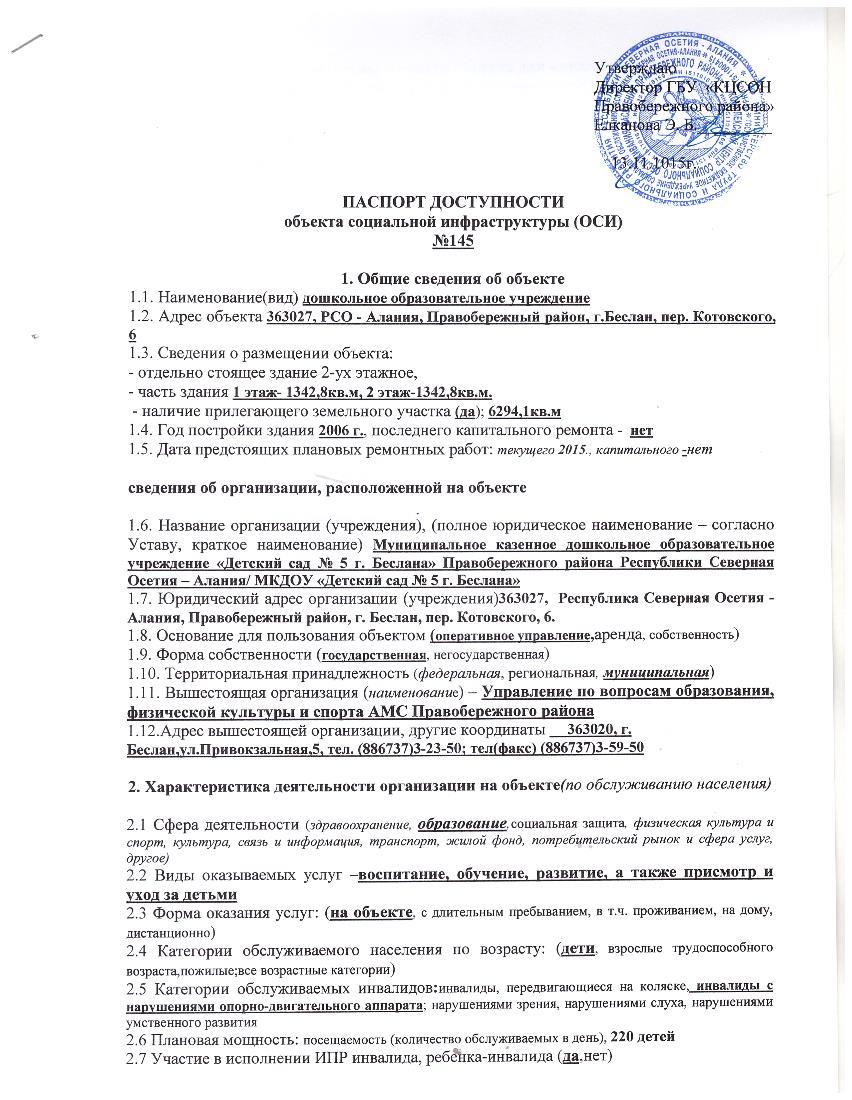 3. Состояние доступности объекта для инвалидов и других маломобильных групп населения(МГН)3.1 Путь к объекту пассажирским транспортом(описать маршрут движения с использованием пассажирского транспорта) Маршрутное такси, Вокзал – БМК- Вокзал (до остановки ФОТО).наличие адаптированного пассажирского транспорта к объекту  нет3.2 Путь к объекту от ближайшей остановки пассажирского транспорта:3.2.1 расстояние до объекта от остановки транспорта 150 м,3.2.2 время движения (пешком) 10 мин, 3.2.3 наличие  выделенного от проезжей части пешеходного пути (да, нет)3.2.4 Перекрестки: нерегулируемые; регулируемые, со звуковой сигнализацией, таймером; нет 3.2.5 Информация на пути следования к объекту: акустическая, тактильная, визуальная; нет3.2.6 Перепады высоты на пути: есть – переход через ж/д дорогу, нет (описать) Их обустройство для инвалидов на коляске: да, нет3.3 Организация доступности объекта для инвалидов – форма обслуживания** - указывается один из вариантов: «А», «Б», «ДУ», «ВНД»3.4 Состояние доступности основных структурно-функциональных зон** Указывается:ДП-В - доступно полностью всем;  ДП-И (К, О, С, Г, У) – доступно полностью избирательно (указать категории инвалидов); ДЧ-В - доступно частично всем; ДЧ-И (К, О, С, Г, У) – доступно частично избирательно (указать категории инвалидов); ДУ - доступно условно, ВНД – временно недоступно3.5. ИТОГОВОЕ  ЗАКЛЮЧЕНИЕ о состоянии доступности ОСИ: : На момент составления акта оказание услуг непосредственно на объекте можно оценить как  ВНД (К,О) и ДУ(Г,С,У), так какне обустроена должным образом входная группа (отсутствуют понижения бордюров на пути движения по территории, нет тактильных средств ориентации, отсутствует пандус, нет поручней на входной лестнице, по пути движения внутри здания), отсутствует лифт на второй этаж, не адаптированы дверные пороги, отсутствует санузел для инвалидов, не в полной мере представлена система информации на объекте и пр. Таким образом, достигнута условная доступность объекта.  Для частичной адаптации объекта, для  основных  МГН по варианту «Б» необходимо выделении на   первом этаже, максимально приближенных к входу специальных помещений приспособленных и оборудованных для инвалидов. Следует предусмотреть полную адаптацию входной зоны, специально обустроенных путей движения и мест обслуживания для МГН. Для достижения поставленной задачи необходимо проведение текущих  ремонтных работ, оснащение ТСР, провести организационные мероприятия. Зона путь движения к   объекту   (от остановки       транспорта)   нуждается   в     текущем      ремонте (установить тактильные дорожки, установить знаки, разметку.)  Пути движения к объекту от остановки транспорта находятся в  зоне ответственности АМС г. Беслан. Провести обучение сотрудников по работе с инвалидами.4. Управленческое решение4.1. Рекомендации по адаптации основных структурных элементов объекта*- указывается один из вариантов (видов работ): не нуждается; ремонт (текущий, капитальный); индивидуальноерешение с ТСР; технические решения невозможны – организация альтернативной формы обслуживания4.2. Период проведения работ   2016г.-2020г.в рамках исполнения «Дорожной карты» АМС Правобережного района					(указывается наименование документа: программы, плана)4.3Ожидаемый результат (по состоянию доступности)после выполнения работ по адаптации –ДЧ-В по варианту «Б»Оценка результата исполнения программы, плана (по состоянию доступности) ______________4.4. Для принятия решения требуется, не требуется (нужное подчеркнуть):Согласование  с  АМС  Правобережного  района   и   представителями   общественных организаций   инвалидовИмеется заключение уполномоченной организации о состоянии доступности объекта (наименование документа и выдавшей его организации, дата), прилагается ________________________нет__________________________________________________________4.5. Информация размещена (обновлена) на Карте доступности субъекта РФ дата ______________________________________________________________________________________________(наименование сайта, портала)5. Особые отметкиПаспорт сформирован на основании:1. Анкеты (информации об объекте): № 145\\ от « 06 »  ноября 2015г.2. Акта обследования объекта:№ 145\\ от «10»  ноября  2015г.3. Решения  Межведомственной рабочей группы по проведению  мониторинга доступности и паспортизации приоритетных объектов и услуг от  «____»________________20___г.№№п/пКатегория инвалидов(вид нарушения)Вариант организации доступности объекта(формы обслуживания)*1.Все категории инвалидов и МГНВНДв том числе инвалиды:2передвигающиеся на креслах-коляскахВНД3с нарушениями опорно-двигательного аппаратаВНД4с нарушениями зренияДУ5с нарушениями слухаДУ6с нарушениями умственного развитияДУ№№п \пОсновные структурно-функциональные зоныСостояние доступности, в том числе для основных категорий инвалидов**1Территория, прилегающая к зданию (участок)ДУ (Г, У, С), ВНД(К,О)2Вход (входы) в зданиеДУ (Г, У, С), ВНД(К,О)3Путь (пути) движения внутри здания (в т.ч. пути эвакуации)ДУ (Г, У, С), ВНД(К,О)4Зона целевого назначения здания (целевого посещения объекта)ДУ (Г, У, С), ВНД(К,О)5Санитарно-гигиенические помещенияДУ (Г, У, С), ВНД(К,О)6Система информации и связи (на всех зонах)ВНД(К,О,С,Г,У)7Пути движения к объекту (от остановки транспорта)ДУ (Г, У, С), ВНД(К,О)№№п \пОсновные структурно-функциональные зоны объектаРекомендации по адаптации объекта (вид работы)*1Территория, прилегающая к зданию (участок)Текущий ремонт, индивидуальное решение с ТСР, организационные мероприятия2Вход (входы) в здание                Текущий ремонт, индивидуальное решение с ТСР, организационные мероприятия3Путь (пути) движения внутри здания (в т.ч. пути эвакуации)Текущий ремонт, организационные мероприятия,  индивидуальное решение с ТСР,4Зона целевого назначения здания (целевого посещения объекта)Текущий ремонт, индивидуальное решение с ТСР, организационные мероприятия5Санитарно-гигиенические помещенияТекущий ремонт, индивидуальное решение с ТСР, организационные мероприятия6Система информации на объекте (на всех зонах)Текущий ремонт, индивидуальное решение с ТСР, организационные мероприятия7Пути движения  к объекту (от остановки транспорта)Текущий ремонт, индивидуальное решение с ТСР, организационные мероприятия8Все зоны и участкиТекущий ремонт, индивидуальное решение с ТСР, организационные мероприятия